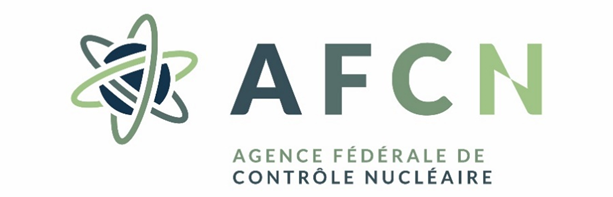 Département Santé & EnvironnementService Protection de la SantéFormulaire d’enregistrement Comme utilisateur 
deS RAYONS X 
à DES FINS D’imagerie Dento-maxillo-faciale  (articles 72-75 de l’Arrêté Expositions Médicales)données personnelles du DemandeurNom et prénom :Sexe :Lieu et date de naissance :Nationalité :Numéro INAMI :Numéro de registre national :Adresse privée :
Tél :E-mail :L’ AFCN s’efforce de traiter votre dossier de manière rapide et efficace, c’est pour cela que nous préférons effectuer l’échange de communication en rapport avec votre demande d’autorisation d’utilisation ainsi que l’envoi de votre autorisation par e-mail. FORMATION UNIVERSITAIRE2.1. DIPLÔME DE BASE EN SCIENCES DENTAIRESUniversité :Année :Date du visa du diplôme :
2.2 FORMATION EN RADIOPROTECTION      *ajoutez les preuves en annexe2.2.1	Pour l’utilisation d’imagerie dento-maxillo-faciale simpleMa formation est complètement incluse (15 heures) dans la formation de base ci-  dessus.J’ai suivi une formation complémentaire en radioprotection complémentaire
Université:
Année:
2.2.2	Pour l’utilisation d’imagerie dento-maxillo-faciale avec un cone beam CT (en option)Université :Année :
3. TYPE D’equipement/APPLICATION radiologique QUE VOUS VOULEZ UTILISERImagerie dento-maxillo-faciale simple (intra-oral, panoramique, céphalométrique)Imagerie dento-maxillo-faciale avec un cone beam CTAutre : ………………………………………………………………………………………………………………………
VOTRE ENREGISTREMENTPar la présente, je veux m’enregistrer comme utilisateur des rayons X à des finsd‘imagerie dento-maxillo-faciale simple (intra-orale, panoramique, céphalométrique)d‘imagerie dento-maxillo-faciale simple (intra-orale, panoramique, céphalométrique) et d’imagerie dento-maxillo-faciale avec un cone beam CTJe commence mes activités comme utilisateur des rayons x à des fins d’imagerie dento-maxillo-faciale à la date du  : …… / …… / …………Date :Signature :